Data:  Texto Bíblico: História: Conversem com as crianças “quem foi domingo a noite no Culto Infantil? O que vocês aprenderam? O roteiro infantil está ligado ao ensino no Culto Infantil do domingo. Jesus tinha uma turma de 12 amigos. Eles acompanhavam Jesus por todos os lugares. Jesus achava agradável a companhia deles. Mas Jesus queria que eles aprendessem a fazer os mesmos milagres que Ele fazia. Nossa! Isso parecia mesmo difícil! Mas Jesus contou para eles o segredo: Era a oração! “O filho não pode fazer nada sozinho, só pode fazer aquilo que o Pai ensinar” (João 5: 19). Jesus orava todos os dias, assim Ele sempre sabia o que Deus queria fazer e como ajudar as pessoas. Certa vez, Jesus contou uma história para seus discípulos, a fim de ensiná-los sobre a importância da oração. Essa história está escrita no livro de Lucas, no capítulo 18, da Bíblia Sagrada. Ouça bem! Em certa cidade, havia um juiz que não temia a Deus e não respeitava ninguém. Nessa mesma cidade morava uma viúva que sempre o procurava para pedir justiça, dizendo: - Ajude-me e julgue o meu caso contra o meu adversário! Durante muito tempo, o juiz não quis julgar o caso da viúva, mas, ao final pensou assim: - É verdade que eu não temo a Deus e também não respeito ninguém, porém, como está viúva continua me aborrecendo, vou dar sentença a favor dela. Se eu não fizer isso, ela não vai parar de vir me amolar até acabar comigo. E o senhor continuou: - Prestem atenção naquilo que aquele juiz desonesto disse. Será então, que Deus não vai fazer justiça a favor do seu próprio povo, que grita por socorro dia e noite? Eu afirmo a vocês que ele julgará a favor do seu povo e fará isso bem de pressa. Mas, quando Jesus vier, será que vai encontrar fé na Terra, será que Deus pode contar com você?Sugestões de Atividade: Prepare uma caixa bem bonita, e peça para cada criança fazer sua lista de pedidos e agradecimentos de oração, entregue lápis e papel, e peça para colocar seu nome, e entregue para você. Você vai colocar na caixa os pedidos e agradecimentos e toda célula vocês estarão orando. Caso tiver crianças que não saibam escrever elas podem desenhar e algum adulto ajudar escrevendo.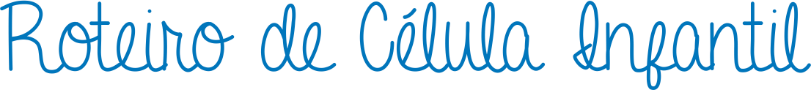 